КОГДА: с 27 января по 28 февраля 2020 года. (включительно).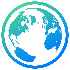 Российская ФедерацияНА ЧТО ДАЮТ:Правительство Ростовской области объявляет о проведении конкурса на получение финансовой поддержки в виде субсидий социально ориентированными некоммерческими организациями за счет средств областного бюджета.Средства областного бюджета в размере 14 300,0 тыс. рублей, предусмотренные на предоставление субсидий на реализацию СОНКО общественно значимых (социальных) программ, распределить по приоритетным направлениями следующим образом:«Забота о пожилых, инвалидах и людях, нуждающихся в поддержке» – 4 субсидии по 350,0 тыс. рублей;«Воспитание молодежи» – 5 субсидий по 300,0 тыс. рублей;«Наследие Донского края» – 3 субсидии по 300,0 тыс. рублей;«Патриотическое воспитание граждан» – 7 субсидий по 350,0 тыс. рублей;«Развитие добровольчества и волонтерства» – 5 субсидий по 350,0 тыс. рублей;«Согласие и взаимодействие» – 8 субсидий по 350,0 тыс. рублей;«Экология» – 2 субсидии по 350,0 тыс. рублей;«Формирование общественного пространства «Ростовская область» – 6 субсидий по 350,0 тыс. рублей;«Развитие социально ориентированных некоммерческих организаций» – 2 субсидии по 350,0 тыс. рублей.Социально ориентированная некоммерческая организация может подать заявку на участие в конкурсе на получение субсидии для реализации общественно значимой (социальной) программы в любом из вышеуказанных направлений при условии осуществления ей в соответствии с учредительными документами видов деятельности, установленных п.2 ст. 1. Областного закона Ростовской области от 11.11.2010 № 492-ЗС «О государственной поддержке социально ориентированных некоммерческих организаций в Ростовской области».В соответствии с постановлением Правительства Ростовской области от 11.03.2012 №153 «О государственной поддержке социально ориентированных некоммерческих организаций в Ростовской области» социально ориентированные некоммерческие организации могут претендовать на получение финансовой поддержки в виде субсидии на реализацию программы только по одному из направлений.Заявки подаются в бумажном виде и на электронном носителе по адресу: ул. Социалистическая, 112, каб.815, г. Ростов-на-Дону, 344050. Управление социально-политических коммуникаций Правительства Ростовской области. Заявку может подать руководитель организации, либо его представитель (на основании доверенности). Заказ пропусков по тел. (863) 240-15-54, 240-11-69 (при себе иметь паспорт).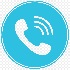 Контакты:8(863) 240-51-278(863) 240-11-61НА ЧТО ДАЮТ:Правительство Ростовской области объявляет о проведении конкурса на получение финансовой поддержки в виде субсидий социально ориентированными некоммерческими организациями за счет средств областного бюджета.Средства областного бюджета в размере 14 300,0 тыс. рублей, предусмотренные на предоставление субсидий на реализацию СОНКО общественно значимых (социальных) программ, распределить по приоритетным направлениями следующим образом:«Забота о пожилых, инвалидах и людях, нуждающихся в поддержке» – 4 субсидии по 350,0 тыс. рублей;«Воспитание молодежи» – 5 субсидий по 300,0 тыс. рублей;«Наследие Донского края» – 3 субсидии по 300,0 тыс. рублей;«Патриотическое воспитание граждан» – 7 субсидий по 350,0 тыс. рублей;«Развитие добровольчества и волонтерства» – 5 субсидий по 350,0 тыс. рублей;«Согласие и взаимодействие» – 8 субсидий по 350,0 тыс. рублей;«Экология» – 2 субсидии по 350,0 тыс. рублей;«Формирование общественного пространства «Ростовская область» – 6 субсидий по 350,0 тыс. рублей;«Развитие социально ориентированных некоммерческих организаций» – 2 субсидии по 350,0 тыс. рублей.Социально ориентированная некоммерческая организация может подать заявку на участие в конкурсе на получение субсидии для реализации общественно значимой (социальной) программы в любом из вышеуказанных направлений при условии осуществления ей в соответствии с учредительными документами видов деятельности, установленных п.2 ст. 1. Областного закона Ростовской области от 11.11.2010 № 492-ЗС «О государственной поддержке социально ориентированных некоммерческих организаций в Ростовской области».В соответствии с постановлением Правительства Ростовской области от 11.03.2012 №153 «О государственной поддержке социально ориентированных некоммерческих организаций в Ростовской области» социально ориентированные некоммерческие организации могут претендовать на получение финансовой поддержки в виде субсидии на реализацию программы только по одному из направлений.Заявки подаются в бумажном виде и на электронном носителе по адресу: ул. Социалистическая, 112, каб.815, г. Ростов-на-Дону, 344050. Управление социально-политических коммуникаций Правительства Ростовской области. Заявку может подать руководитель организации, либо его представитель (на основании доверенности). Заказ пропусков по тел. (863) 240-15-54, 240-11-69 (при себе иметь паспорт).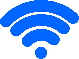 Читать подробнее:http://civil-society.donland.ru/Default.aspx?pageid=159845НА ЧТО ДАЮТ:Правительство Ростовской области объявляет о проведении конкурса на получение финансовой поддержки в виде субсидий социально ориентированными некоммерческими организациями за счет средств областного бюджета.Средства областного бюджета в размере 14 300,0 тыс. рублей, предусмотренные на предоставление субсидий на реализацию СОНКО общественно значимых (социальных) программ, распределить по приоритетным направлениями следующим образом:«Забота о пожилых, инвалидах и людях, нуждающихся в поддержке» – 4 субсидии по 350,0 тыс. рублей;«Воспитание молодежи» – 5 субсидий по 300,0 тыс. рублей;«Наследие Донского края» – 3 субсидии по 300,0 тыс. рублей;«Патриотическое воспитание граждан» – 7 субсидий по 350,0 тыс. рублей;«Развитие добровольчества и волонтерства» – 5 субсидий по 350,0 тыс. рублей;«Согласие и взаимодействие» – 8 субсидий по 350,0 тыс. рублей;«Экология» – 2 субсидии по 350,0 тыс. рублей;«Формирование общественного пространства «Ростовская область» – 6 субсидий по 350,0 тыс. рублей;«Развитие социально ориентированных некоммерческих организаций» – 2 субсидии по 350,0 тыс. рублей.Социально ориентированная некоммерческая организация может подать заявку на участие в конкурсе на получение субсидии для реализации общественно значимой (социальной) программы в любом из вышеуказанных направлений при условии осуществления ей в соответствии с учредительными документами видов деятельности, установленных п.2 ст. 1. Областного закона Ростовской области от 11.11.2010 № 492-ЗС «О государственной поддержке социально ориентированных некоммерческих организаций в Ростовской области».В соответствии с постановлением Правительства Ростовской области от 11.03.2012 №153 «О государственной поддержке социально ориентированных некоммерческих организаций в Ростовской области» социально ориентированные некоммерческие организации могут претендовать на получение финансовой поддержки в виде субсидии на реализацию программы только по одному из направлений.Заявки подаются в бумажном виде и на электронном носителе по адресу: ул. Социалистическая, 112, каб.815, г. Ростов-на-Дону, 344050. Управление социально-политических коммуникаций Правительства Ростовской области. Заявку может подать руководитель организации, либо его представитель (на основании доверенности). Заказ пропусков по тел. (863) 240-15-54, 240-11-69 (при себе иметь паспорт).*ГЕОГРАФИЯ:Российская ФедерацияКОГДА: Подать проект на второй конкурс 2020 года можно будет с 26 февраля по 31 марта 2020 годаРоссийская ФедерацияНА ЧТО ДАЮТ:На конкурс могут быть представлены проекты некоммерческих неправительственных организаций, предусматривающие осуществление деятельности по следующим направлениям:- социальное обслуживание, социальная поддержка и защита граждан;- охрана здоровья граждан, пропаганда здорового образа жизни;- поддержка семьи, материнства, отцовства и детства;- поддержка молодёжных проектов, реализация которых охватывает виды деятельности, предусмотренные статьёй 31.1 Федерального закона от 12 января 1996 года №7-ФЗ «О некоммерческих организациях»;- поддержка проектов в области науки, образования, просвещения;- поддержка проектов в области культуры и искусства;- сохранение исторической памяти;- защита прав и свобод человека и гражданина, в том числе защита прав, заключённых;- охрана окружающей среды и защита животных;- укрепление межнационального и межрелигиозного согласия;- развитие общественной дипломатии и поддержка соотечественников;- развитие институтов гражданского общества.Контакты:+7 (495)150-42-22office@pgrants.ruНА ЧТО ДАЮТ:На конкурс могут быть представлены проекты некоммерческих неправительственных организаций, предусматривающие осуществление деятельности по следующим направлениям:- социальное обслуживание, социальная поддержка и защита граждан;- охрана здоровья граждан, пропаганда здорового образа жизни;- поддержка семьи, материнства, отцовства и детства;- поддержка молодёжных проектов, реализация которых охватывает виды деятельности, предусмотренные статьёй 31.1 Федерального закона от 12 января 1996 года №7-ФЗ «О некоммерческих организациях»;- поддержка проектов в области науки, образования, просвещения;- поддержка проектов в области культуры и искусства;- сохранение исторической памяти;- защита прав и свобод человека и гражданина, в том числе защита прав, заключённых;- охрана окружающей среды и защита животных;- укрепление межнационального и межрелигиозного согласия;- развитие общественной дипломатии и поддержка соотечественников;- развитие институтов гражданского общества.Читать подробнее:https://xn--80afcdbalict6afooklqi5o.xn--p1ai/public/contest/indexНА ЧТО ДАЮТ:На конкурс могут быть представлены проекты некоммерческих неправительственных организаций, предусматривающие осуществление деятельности по следующим направлениям:- социальное обслуживание, социальная поддержка и защита граждан;- охрана здоровья граждан, пропаганда здорового образа жизни;- поддержка семьи, материнства, отцовства и детства;- поддержка молодёжных проектов, реализация которых охватывает виды деятельности, предусмотренные статьёй 31.1 Федерального закона от 12 января 1996 года №7-ФЗ «О некоммерческих организациях»;- поддержка проектов в области науки, образования, просвещения;- поддержка проектов в области культуры и искусства;- сохранение исторической памяти;- защита прав и свобод человека и гражданина, в том числе защита прав, заключённых;- охрана окружающей среды и защита животных;- укрепление межнационального и межрелигиозного согласия;- развитие общественной дипломатии и поддержка соотечественников;- развитие институтов гражданского общества.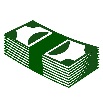 Уже победили:https://xn--80afcdbalict6afooklqi5o.xn--p1ai/public/home/documents*ГЕОГРАФИЯ:Российская ФедерацияКОГДА: с 10 февраля по 13 апреля 2020 года.Материалы, поступившие в Минкультуры России после 13 апреля 2020 г., а также переданные по факсу или электронной почте, не рассматриваются.Минкультуры России не несет ответственности за задержку доставки документов и материалов почтовыми и курьерскими службами.Российская ФедерацияНА ЧТО ДАЮТ:Перечень разделов конкурса:- музейное дело;- библиотечное дело;- художественные промыслы и ремесла, народное творчество;- изобразительное искусство, дизайн и архитектура;- музыкальное искусство;- хореографическое искусство;- театральное искусство;- цирковое искусство;- кинематография.Основные приоритеты:- общенациональное значение в области культуры и искусства;- содействие формированию единого культурного пространства;- сохранение культурного наследия России;- распространение лучших достижений в сфере культуры и искусства Российской Федерации;- духовно-нравственное и патриотическое воспитание граждан Российской Федерации.Цели конкурса на соискание грантов Президента Российской Федерации – содействие сохранению и распространению достижений отечественной культуры, приобщение к культурным ценностям различных слоев населения, поддержка традиций многонациональной культуры народов Российской Федерации.Приоритетные критерии, которыми руководствуются эксперты при рассмотрении проектов:- актуальность и общенациональная значимость проекта;- инновационный характер проекта;- перспектива и результаты реализации проекта.Не допускаются к конкурсу заявки, направленные на:- проведение конкурсов и фестивалей;- проведение юбилейных торжеств;- строительство зданий;- плановые работы организаций;- издание художественной литературы, периодики, учебников и учебных пособий;- реализацию завершенных и коммерческих проектов.Заявки, оформленные с нарушением условий данного конкурса, 
не рассматриваются.Финансовая поддержка проектов осуществляется на конкурсной основе. Соискателями могут выступать граждане Российской Федерации, ведущие активную деятельность в сфере культуры, искусства, образования как индивидуально, так и в организациях культуры и искусства, в научных и образовательных учреждениях независимо от их организационно-правовой формы. Число участников творческого и научного коллектива, выступающего соискателем гранта, не ограничивается.Каждый соискатель гранта индивидуально или в составе творческого коллектива может подать только одну заявку.Соискатели грантов подают заявки на участие в конкурсе строго в установленной форме.Присланные на конкурс материалы не возвращаются, рецензии не выдаются. Члены Совета по грантам, эксперты не предоставляют информацию о ходе экспертизы заявок соискателям.Запрашиваемый объем финансирования проекта – 1 млн. рублей.Условия реализации поддержанных проектовЗапрашиваемый объем финансирования проекта – 1 000 000 рублей.Объем средств, расходуемых на материальную поддержку получателя гранта и участников проекта, не может превышать 50% от запрашиваемой суммы, включая налоговые выплаты.Об изменении условий выполнения заявленного проекта или изменении каких-либо данных (фамилии, должности и т.д.) руководитель проекта обязан незамедлительно информировать Минкультуры России.Срок осуществления работ по проекту: с марта 2021 г. (после выхода распоряжения о присуждении грантов) до декабря 2021 года.После завершения программы работ по проекту руководитель проекта, получившего грант, должен представить в Министерство культуры Российской Федерации творческий отчет о реализации проекта в соответствии с договором.Заявки следует направлять по адресу:Министерство культуры Российской Федерации,М. Гнездниковский пер., дом 7/6, стр. 1,2, Москва, Россия, 125993.Обязательная пометка на конверте: «Заявка в Совет по грантам Президента Российской Федерации для поддержки творческих проектов в области культуры и искусства».Контакты:8/495/629-10-10 (доб.1516)НА ЧТО ДАЮТ:Перечень разделов конкурса:- музейное дело;- библиотечное дело;- художественные промыслы и ремесла, народное творчество;- изобразительное искусство, дизайн и архитектура;- музыкальное искусство;- хореографическое искусство;- театральное искусство;- цирковое искусство;- кинематография.Основные приоритеты:- общенациональное значение в области культуры и искусства;- содействие формированию единого культурного пространства;- сохранение культурного наследия России;- распространение лучших достижений в сфере культуры и искусства Российской Федерации;- духовно-нравственное и патриотическое воспитание граждан Российской Федерации.Цели конкурса на соискание грантов Президента Российской Федерации – содействие сохранению и распространению достижений отечественной культуры, приобщение к культурным ценностям различных слоев населения, поддержка традиций многонациональной культуры народов Российской Федерации.Приоритетные критерии, которыми руководствуются эксперты при рассмотрении проектов:- актуальность и общенациональная значимость проекта;- инновационный характер проекта;- перспектива и результаты реализации проекта.Не допускаются к конкурсу заявки, направленные на:- проведение конкурсов и фестивалей;- проведение юбилейных торжеств;- строительство зданий;- плановые работы организаций;- издание художественной литературы, периодики, учебников и учебных пособий;- реализацию завершенных и коммерческих проектов.Заявки, оформленные с нарушением условий данного конкурса, 
не рассматриваются.Финансовая поддержка проектов осуществляется на конкурсной основе. Соискателями могут выступать граждане Российской Федерации, ведущие активную деятельность в сфере культуры, искусства, образования как индивидуально, так и в организациях культуры и искусства, в научных и образовательных учреждениях независимо от их организационно-правовой формы. Число участников творческого и научного коллектива, выступающего соискателем гранта, не ограничивается.Каждый соискатель гранта индивидуально или в составе творческого коллектива может подать только одну заявку.Соискатели грантов подают заявки на участие в конкурсе строго в установленной форме.Присланные на конкурс материалы не возвращаются, рецензии не выдаются. Члены Совета по грантам, эксперты не предоставляют информацию о ходе экспертизы заявок соискателям.Запрашиваемый объем финансирования проекта – 1 млн. рублей.Условия реализации поддержанных проектовЗапрашиваемый объем финансирования проекта – 1 000 000 рублей.Объем средств, расходуемых на материальную поддержку получателя гранта и участников проекта, не может превышать 50% от запрашиваемой суммы, включая налоговые выплаты.Об изменении условий выполнения заявленного проекта или изменении каких-либо данных (фамилии, должности и т.д.) руководитель проекта обязан незамедлительно информировать Минкультуры России.Срок осуществления работ по проекту: с марта 2021 г. (после выхода распоряжения о присуждении грантов) до декабря 2021 года.После завершения программы работ по проекту руководитель проекта, получившего грант, должен представить в Министерство культуры Российской Федерации творческий отчет о реализации проекта в соответствии с договором.Заявки следует направлять по адресу:Министерство культуры Российской Федерации,М. Гнездниковский пер., дом 7/6, стр. 1,2, Москва, Россия, 125993.Обязательная пометка на конверте: «Заявка в Совет по грантам Президента Российской Федерации для поддержки творческих проектов в области культуры и искусства».Читать подробнее:https://www.mkrf.ru/documents/pravila-podachi-na-konkurs-2020-g/НА ЧТО ДАЮТ:Перечень разделов конкурса:- музейное дело;- библиотечное дело;- художественные промыслы и ремесла, народное творчество;- изобразительное искусство, дизайн и архитектура;- музыкальное искусство;- хореографическое искусство;- театральное искусство;- цирковое искусство;- кинематография.Основные приоритеты:- общенациональное значение в области культуры и искусства;- содействие формированию единого культурного пространства;- сохранение культурного наследия России;- распространение лучших достижений в сфере культуры и искусства Российской Федерации;- духовно-нравственное и патриотическое воспитание граждан Российской Федерации.Цели конкурса на соискание грантов Президента Российской Федерации – содействие сохранению и распространению достижений отечественной культуры, приобщение к культурным ценностям различных слоев населения, поддержка традиций многонациональной культуры народов Российской Федерации.Приоритетные критерии, которыми руководствуются эксперты при рассмотрении проектов:- актуальность и общенациональная значимость проекта;- инновационный характер проекта;- перспектива и результаты реализации проекта.Не допускаются к конкурсу заявки, направленные на:- проведение конкурсов и фестивалей;- проведение юбилейных торжеств;- строительство зданий;- плановые работы организаций;- издание художественной литературы, периодики, учебников и учебных пособий;- реализацию завершенных и коммерческих проектов.Заявки, оформленные с нарушением условий данного конкурса, 
не рассматриваются.Финансовая поддержка проектов осуществляется на конкурсной основе. Соискателями могут выступать граждане Российской Федерации, ведущие активную деятельность в сфере культуры, искусства, образования как индивидуально, так и в организациях культуры и искусства, в научных и образовательных учреждениях независимо от их организационно-правовой формы. Число участников творческого и научного коллектива, выступающего соискателем гранта, не ограничивается.Каждый соискатель гранта индивидуально или в составе творческого коллектива может подать только одну заявку.Соискатели грантов подают заявки на участие в конкурсе строго в установленной форме.Присланные на конкурс материалы не возвращаются, рецензии не выдаются. Члены Совета по грантам, эксперты не предоставляют информацию о ходе экспертизы заявок соискателям.Запрашиваемый объем финансирования проекта – 1 млн. рублей.Условия реализации поддержанных проектовЗапрашиваемый объем финансирования проекта – 1 000 000 рублей.Объем средств, расходуемых на материальную поддержку получателя гранта и участников проекта, не может превышать 50% от запрашиваемой суммы, включая налоговые выплаты.Об изменении условий выполнения заявленного проекта или изменении каких-либо данных (фамилии, должности и т.д.) руководитель проекта обязан незамедлительно информировать Минкультуры России.Срок осуществления работ по проекту: с марта 2021 г. (после выхода распоряжения о присуждении грантов) до декабря 2021 года.После завершения программы работ по проекту руководитель проекта, получившего грант, должен представить в Министерство культуры Российской Федерации творческий отчет о реализации проекта в соответствии с договором.Заявки следует направлять по адресу:Министерство культуры Российской Федерации,М. Гнездниковский пер., дом 7/6, стр. 1,2, Москва, Россия, 125993.Обязательная пометка на конверте: «Заявка в Совет по грантам Президента Российской Федерации для поддержки творческих проектов в области культуры и искусства».*ГЕОГРАФИЯ:Российская ФедерацияКОГДА: Заявки принимаются в период c 27 января до 30 сентября 2020 года или до объявления о закрытии Конкурса в 2020 году. 2 этап начнется в 2021 годуРоссийская ФедерацияНА ЧТО ДАЮТ:«Курс на семью» адресован организациям и НКО, которые хотят освоить новые методы, модели и инструменты в сфере поддержки семьи и детей, сделать свою работу системной и успешной.Победители конкурса получат финансовую поддержку, чтобы изучать и применять в своей работе практики, созданные российскими специалистами и доказавшие свою эффективность. Стажировки проводят эксперты 72 стажировочных площадок по всей России.Участники конкурса:- НКО, государственные и муниципальные организации сферы защиты детства- Органы государственной власти и органы местного самоуправления- Сообщества замещающих семей и родителейНаправления конкурса:-Профилактика социального сиротства через работу с кровными (биологическими) семьями / работа по возврату детей из детских учреждений в кровные семьи;-Подготовка и сопровождение замещающих семей, профилактика вторичного сиротства (профилактика отобраний (изъятий) / отказов детей из замещающих семей);-Подготовка детей, воспитываемых в организациях для детей-сирот, и детей, оставшихся без попечения родителей, к семейному устройству;-Реформирование организаций для детей-сирот и детей, оставшихся без попечения родителей (детских домов, школ-интернатов, домов ребенка, социальных приютов и пр.);-Постинтернатное сопровождение, подготовка к самостоятельной жизни детей в возрасте до 23 лет – выпускников организаций для детей-сирот и детей, оставшихся без попечения родителей, а также детей, в отношении которых прекращена опека (попечительство) в замещающей семье;-Активизация поддержки замещающих и «кризисных» кровных семей со стороны окружения (родственники, друзья, школа, детские сады, соседи и пр.); развитие взаимоподдержки, консолидации сообществ членов замещающих семей (родителей, «выпускников» замещающих семей).Что получают победители:-Помощь куратора в доработке заявки, контактах со стажировочной площадкой, формулировании целей и программы, подготовке отчетов;-Финансирование до 100 тыс.руб. на прохождение стажировки по выбранному направлению;-Изучение практик, методик, инструментов и опыта с доказанной эффективностью;-Внедрение апробированных подходов, моделей и инструментов в свою работу;-Расширение профессиональных контактов с экспертами и коллегами из других регионов;-Участие в обучающей программе Фонда Тимченко – семинары, конференции, стажировочные поездки (проезд и проживание оплачивает Фонд);-Возможность получить финансирование до 800 тыс. руб. на II этапе конкурса – на внедрение изученной практики;-Методическая поддержка ведущих российских экспертов – партнёров Фонда Тимченко;-Повышение профессионального уровня специалистов и эффективности организации.Контакты:8 (812) 777-03-57, +7 (921) 413-83-81​konkurs.family@timchenkofoundation.orgНА ЧТО ДАЮТ:«Курс на семью» адресован организациям и НКО, которые хотят освоить новые методы, модели и инструменты в сфере поддержки семьи и детей, сделать свою работу системной и успешной.Победители конкурса получат финансовую поддержку, чтобы изучать и применять в своей работе практики, созданные российскими специалистами и доказавшие свою эффективность. Стажировки проводят эксперты 72 стажировочных площадок по всей России.Участники конкурса:- НКО, государственные и муниципальные организации сферы защиты детства- Органы государственной власти и органы местного самоуправления- Сообщества замещающих семей и родителейНаправления конкурса:-Профилактика социального сиротства через работу с кровными (биологическими) семьями / работа по возврату детей из детских учреждений в кровные семьи;-Подготовка и сопровождение замещающих семей, профилактика вторичного сиротства (профилактика отобраний (изъятий) / отказов детей из замещающих семей);-Подготовка детей, воспитываемых в организациях для детей-сирот, и детей, оставшихся без попечения родителей, к семейному устройству;-Реформирование организаций для детей-сирот и детей, оставшихся без попечения родителей (детских домов, школ-интернатов, домов ребенка, социальных приютов и пр.);-Постинтернатное сопровождение, подготовка к самостоятельной жизни детей в возрасте до 23 лет – выпускников организаций для детей-сирот и детей, оставшихся без попечения родителей, а также детей, в отношении которых прекращена опека (попечительство) в замещающей семье;-Активизация поддержки замещающих и «кризисных» кровных семей со стороны окружения (родственники, друзья, школа, детские сады, соседи и пр.); развитие взаимоподдержки, консолидации сообществ членов замещающих семей (родителей, «выпускников» замещающих семей).Что получают победители:-Помощь куратора в доработке заявки, контактах со стажировочной площадкой, формулировании целей и программы, подготовке отчетов;-Финансирование до 100 тыс.руб. на прохождение стажировки по выбранному направлению;-Изучение практик, методик, инструментов и опыта с доказанной эффективностью;-Внедрение апробированных подходов, моделей и инструментов в свою работу;-Расширение профессиональных контактов с экспертами и коллегами из других регионов;-Участие в обучающей программе Фонда Тимченко – семинары, конференции, стажировочные поездки (проезд и проживание оплачивает Фонд);-Возможность получить финансирование до 800 тыс. руб. на II этапе конкурса – на внедрение изученной практики;-Методическая поддержка ведущих российских экспертов – партнёров Фонда Тимченко;-Повышение профессионального уровня специалистов и эффективности организации.Читать подробнее:http://konkurs2020.timchenkofoundation.org/НА ЧТО ДАЮТ:«Курс на семью» адресован организациям и НКО, которые хотят освоить новые методы, модели и инструменты в сфере поддержки семьи и детей, сделать свою работу системной и успешной.Победители конкурса получат финансовую поддержку, чтобы изучать и применять в своей работе практики, созданные российскими специалистами и доказавшие свою эффективность. Стажировки проводят эксперты 72 стажировочных площадок по всей России.Участники конкурса:- НКО, государственные и муниципальные организации сферы защиты детства- Органы государственной власти и органы местного самоуправления- Сообщества замещающих семей и родителейНаправления конкурса:-Профилактика социального сиротства через работу с кровными (биологическими) семьями / работа по возврату детей из детских учреждений в кровные семьи;-Подготовка и сопровождение замещающих семей, профилактика вторичного сиротства (профилактика отобраний (изъятий) / отказов детей из замещающих семей);-Подготовка детей, воспитываемых в организациях для детей-сирот, и детей, оставшихся без попечения родителей, к семейному устройству;-Реформирование организаций для детей-сирот и детей, оставшихся без попечения родителей (детских домов, школ-интернатов, домов ребенка, социальных приютов и пр.);-Постинтернатное сопровождение, подготовка к самостоятельной жизни детей в возрасте до 23 лет – выпускников организаций для детей-сирот и детей, оставшихся без попечения родителей, а также детей, в отношении которых прекращена опека (попечительство) в замещающей семье;-Активизация поддержки замещающих и «кризисных» кровных семей со стороны окружения (родственники, друзья, школа, детские сады, соседи и пр.); развитие взаимоподдержки, консолидации сообществ членов замещающих семей (родителей, «выпускников» замещающих семей).Что получают победители:-Помощь куратора в доработке заявки, контактах со стажировочной площадкой, формулировании целей и программы, подготовке отчетов;-Финансирование до 100 тыс.руб. на прохождение стажировки по выбранному направлению;-Изучение практик, методик, инструментов и опыта с доказанной эффективностью;-Внедрение апробированных подходов, моделей и инструментов в свою работу;-Расширение профессиональных контактов с экспертами и коллегами из других регионов;-Участие в обучающей программе Фонда Тимченко – семинары, конференции, стажировочные поездки (проезд и проживание оплачивает Фонд);-Возможность получить финансирование до 800 тыс. руб. на II этапе конкурса – на внедрение изученной практики;-Методическая поддержка ведущих российских экспертов – партнёров Фонда Тимченко;-Повышение профессионального уровня специалистов и эффективности организации.*ГЕОГРАФИЯ:Российская ФедерацияКОГДА: Заявки принимаются круглогодично.Если заявка на предоставление гранта получена в период с 1 января по 30 июня текущего года (в весеннюю сессию), то проект по ней должен начинаться не ранее 1 января следующего года.Если заявка на предоставление гранта получена в период с 1 июля по 31 декабря текущего года (в осеннюю сессию), то проект по ней должен начинаться не ранее 1 июля следующего года.Датой подачи заявки считается дата поступления в Фонд оригинала заявки на бумажном носителе с приложением сопроводительных документов.Российская ФедерацияНА ЧТО ДАЮТ:Гранты Фонда «Русский мир» предоставляются на конкурсной основе российским и иностранным некоммерческим организациям, а также гражданам или лицам без гражданства на реализацию проектов, целью которых является популяризация русского языка, поддержка программ его изучения, расширение культурно-гуманитарного сотрудничества c Российской Федерацией, содействие деятельности зарубежных русскоязычных средств массовой информации. 
           Под грантом Фонда понимаются целевые денежные средства, предоставляемые безвозвратно и безвозмездно физическим и юридическим лицам для реализации конкретных проектов на определяемых Фондом условиях.Гранты Фонда предоставляются по двум направлениям:-проекты по продвижению русского языка;-проекты культурно-гуманитарной направленности.В рамках реализации проектов по продвижению русского языка принимаются к рассмотрению проекты, имеющие своей целью:обучение русскому языку (в том числе как неродному и как иностранному);повышение квалификации и переподготовку преподавателей русского языка и литературы;создание новых учебно-методических комплексов, учебных пособий, учебников и иных изданий в помощь преподавателям русского языка и литературы, изучающим русский язык;разработку мультимедийных образовательных ресурсов и систем дистанционного обучения русскому языку и литературе;учреждение и поддержку деятельности русскоязычных школ;проведение олимпиад и конкурсов по русскому языку и литературе;популяризацию русского языка и литературы по каналам средств массовой информации;проведение лингвистических исследований по русскому языку;проведение форумов, конференций, круглых столов, фестивалей, праздников и других аналогичных мероприятий, направленных на популяризацию русского языка и русской литературы.Фонд дает гранты: • некоммерческим организациям, зарегистрированным в Российской Федерации; • государственным и муниципальным учреждениям Российской Федерации, указанным в пункте 1 статьи 582 Гражданского кодекса Российской Федерации, и другим субъектам гражданского права, указанным в статье 124 Гражданского кодекса Российской Федерации; • организациям любой организационно-правовой формы, инкорпорированным за пределами Российской Федерации;
• физическим лицам независимо от их гражданства.Контакты:+7(495)981-66-71grant@russkiymir.ru.НА ЧТО ДАЮТ:Гранты Фонда «Русский мир» предоставляются на конкурсной основе российским и иностранным некоммерческим организациям, а также гражданам или лицам без гражданства на реализацию проектов, целью которых является популяризация русского языка, поддержка программ его изучения, расширение культурно-гуманитарного сотрудничества c Российской Федерацией, содействие деятельности зарубежных русскоязычных средств массовой информации. 
           Под грантом Фонда понимаются целевые денежные средства, предоставляемые безвозвратно и безвозмездно физическим и юридическим лицам для реализации конкретных проектов на определяемых Фондом условиях.Гранты Фонда предоставляются по двум направлениям:-проекты по продвижению русского языка;-проекты культурно-гуманитарной направленности.В рамках реализации проектов по продвижению русского языка принимаются к рассмотрению проекты, имеющие своей целью:обучение русскому языку (в том числе как неродному и как иностранному);повышение квалификации и переподготовку преподавателей русского языка и литературы;создание новых учебно-методических комплексов, учебных пособий, учебников и иных изданий в помощь преподавателям русского языка и литературы, изучающим русский язык;разработку мультимедийных образовательных ресурсов и систем дистанционного обучения русскому языку и литературе;учреждение и поддержку деятельности русскоязычных школ;проведение олимпиад и конкурсов по русскому языку и литературе;популяризацию русского языка и литературы по каналам средств массовой информации;проведение лингвистических исследований по русскому языку;проведение форумов, конференций, круглых столов, фестивалей, праздников и других аналогичных мероприятий, направленных на популяризацию русского языка и русской литературы.Фонд дает гранты: • некоммерческим организациям, зарегистрированным в Российской Федерации; • государственным и муниципальным учреждениям Российской Федерации, указанным в пункте 1 статьи 582 Гражданского кодекса Российской Федерации, и другим субъектам гражданского права, указанным в статье 124 Гражданского кодекса Российской Федерации; • организациям любой организационно-правовой формы, инкорпорированным за пределами Российской Федерации;
• физическим лицам независимо от их гражданства.Читать подробнее:https://www.russkiymir.ru/grants/НА ЧТО ДАЮТ:Гранты Фонда «Русский мир» предоставляются на конкурсной основе российским и иностранным некоммерческим организациям, а также гражданам или лицам без гражданства на реализацию проектов, целью которых является популяризация русского языка, поддержка программ его изучения, расширение культурно-гуманитарного сотрудничества c Российской Федерацией, содействие деятельности зарубежных русскоязычных средств массовой информации. 
           Под грантом Фонда понимаются целевые денежные средства, предоставляемые безвозвратно и безвозмездно физическим и юридическим лицам для реализации конкретных проектов на определяемых Фондом условиях.Гранты Фонда предоставляются по двум направлениям:-проекты по продвижению русского языка;-проекты культурно-гуманитарной направленности.В рамках реализации проектов по продвижению русского языка принимаются к рассмотрению проекты, имеющие своей целью:обучение русскому языку (в том числе как неродному и как иностранному);повышение квалификации и переподготовку преподавателей русского языка и литературы;создание новых учебно-методических комплексов, учебных пособий, учебников и иных изданий в помощь преподавателям русского языка и литературы, изучающим русский язык;разработку мультимедийных образовательных ресурсов и систем дистанционного обучения русскому языку и литературе;учреждение и поддержку деятельности русскоязычных школ;проведение олимпиад и конкурсов по русскому языку и литературе;популяризацию русского языка и литературы по каналам средств массовой информации;проведение лингвистических исследований по русскому языку;проведение форумов, конференций, круглых столов, фестивалей, праздников и других аналогичных мероприятий, направленных на популяризацию русского языка и русской литературы.Фонд дает гранты: • некоммерческим организациям, зарегистрированным в Российской Федерации; • государственным и муниципальным учреждениям Российской Федерации, указанным в пункте 1 статьи 582 Гражданского кодекса Российской Федерации, и другим субъектам гражданского права, указанным в статье 124 Гражданского кодекса Российской Федерации; • организациям любой организационно-правовой формы, инкорпорированным за пределами Российской Федерации;
• физическим лицам независимо от их гражданства.*ГЕОГРАФИЯ:Российская ФедерацияКОГДА: Сроки приёма заявок (полный пакет документов): с 17.02.2020 по 17.03.2020 (до 12:00 московского времени)Российская ФедерацияЗАДАЧИ КОНКУРСА: 1. Выявить и поддержать практики (модели, технологии, методики, услуги и пр.), эффективно работающие на профилактику и устранение основных причин социального сиротства в РФ, создание благоприятных условий для развития ребенка в кровной семье; 2. Апробировать инновационные для РФ практики в сфере профилактики социального сиротства, создания благоприятных условий для развития ребенка в кровной семье; 3. Содействовать развитию и распространению эффективных практик в сфере профилактики и устранения причин социального сиротства.Допустимые сроки реализации проектов: начало – не ранее 11 мая 2020 года; окончание – не позднее 15 ноября 2021 года. При этом продолжительность проекта должна составлять не менее 12 месяцев.Участники Конкурса – российские некоммерческие организации, в том числе государственные и муниципальные учреждения, зарегистрированные в соответствии с законодательством РФ, уставные цели и виды деятельности которых не противоречат целям и задачам Конкурса и проекта, предлагаемого к участию в Конкурсе. К участию в Конкурсе не допускаются:  политические партии и движения, организации, участвующие в политической деятельности, осуществляемой на территории Российской Федерации;  общественные объединения, незарегистрированные в качестве юридического лица. Допустимое количество конкурсных заявок от одной организации: одна.Победители Конкурса получают комплексную поддержку:  целевое финансирование: пожертвование на реализацию проекта;  экспертная поддержка: консультации по вопросам управления проектами, содержательной деятельности, мониторингу и оценке, развитию доказательной базы и пр.;  обучение: участие в обучающих мероприятиях (семинары, вебинары и пр.), в стажировках, мероприятиях по обмену опытом;  продвижение победителей Конкурса и результатов поддержанных проектов. Общий бюджет Конкурса составляет 37 000 000 рублей. Максимальный размер финансирования одного проекта: не более 750 000 рублей.ПРИОРИТЕТНЫЕ НАПРАВЛЕНИЯ КОНКУРСА:1. Профилактика сиротства в кровных семьях с детьми, где родитель(и) имеют алкогольную, наркотическую или иную форму зависимостей; 2. Профилактика сиротства в кровных семьях, где хотя бы один из детей и/или родителей имеет ОВЗ / инвалидность; 3. Поддержка и сопровождение многодетных и неполных кровных семей на разных этапах семейного неблагополучия (ограничение или лишение родителей родительских прав; риск отказа / отобрания ребенка из семьи); 4. Поддержка и сопровождение кровных семей, где ребенок временно помещается в организацию для детей-сирот и детей, оставшихся без попечения родителей, специализированные учреждения для несовершеннолетних. Приоритет отдаётся практикам, реализация которых предполагает комплексный подход при оценке потребностей, (не)благополучия и рисков для ребенка и семьи; ведение конкретных случаев (кейсов), привлечение междисциплинарной команды специалистов. В рамках Конкурса не поддерживаются проекты, которые непосредственным образом не приводят к достижению ожидаемых социальных результатов Конкурса и Программы, в частности, направленные исключительно на обучение специалистов, подготовку и издание методических материалов.Контакты:тел. 8 (812) 777-03-57, 8 (921) 413-83-81konkurs.family@timchenkofoundation.orgЗАДАЧИ КОНКУРСА: 1. Выявить и поддержать практики (модели, технологии, методики, услуги и пр.), эффективно работающие на профилактику и устранение основных причин социального сиротства в РФ, создание благоприятных условий для развития ребенка в кровной семье; 2. Апробировать инновационные для РФ практики в сфере профилактики социального сиротства, создания благоприятных условий для развития ребенка в кровной семье; 3. Содействовать развитию и распространению эффективных практик в сфере профилактики и устранения причин социального сиротства.Допустимые сроки реализации проектов: начало – не ранее 11 мая 2020 года; окончание – не позднее 15 ноября 2021 года. При этом продолжительность проекта должна составлять не менее 12 месяцев.Участники Конкурса – российские некоммерческие организации, в том числе государственные и муниципальные учреждения, зарегистрированные в соответствии с законодательством РФ, уставные цели и виды деятельности которых не противоречат целям и задачам Конкурса и проекта, предлагаемого к участию в Конкурсе. К участию в Конкурсе не допускаются:  политические партии и движения, организации, участвующие в политической деятельности, осуществляемой на территории Российской Федерации;  общественные объединения, незарегистрированные в качестве юридического лица. Допустимое количество конкурсных заявок от одной организации: одна.Победители Конкурса получают комплексную поддержку:  целевое финансирование: пожертвование на реализацию проекта;  экспертная поддержка: консультации по вопросам управления проектами, содержательной деятельности, мониторингу и оценке, развитию доказательной базы и пр.;  обучение: участие в обучающих мероприятиях (семинары, вебинары и пр.), в стажировках, мероприятиях по обмену опытом;  продвижение победителей Конкурса и результатов поддержанных проектов. Общий бюджет Конкурса составляет 37 000 000 рублей. Максимальный размер финансирования одного проекта: не более 750 000 рублей.ПРИОРИТЕТНЫЕ НАПРАВЛЕНИЯ КОНКУРСА:1. Профилактика сиротства в кровных семьях с детьми, где родитель(и) имеют алкогольную, наркотическую или иную форму зависимостей; 2. Профилактика сиротства в кровных семьях, где хотя бы один из детей и/или родителей имеет ОВЗ / инвалидность; 3. Поддержка и сопровождение многодетных и неполных кровных семей на разных этапах семейного неблагополучия (ограничение или лишение родителей родительских прав; риск отказа / отобрания ребенка из семьи); 4. Поддержка и сопровождение кровных семей, где ребенок временно помещается в организацию для детей-сирот и детей, оставшихся без попечения родителей, специализированные учреждения для несовершеннолетних. Приоритет отдаётся практикам, реализация которых предполагает комплексный подход при оценке потребностей, (не)благополучия и рисков для ребенка и семьи; ведение конкретных случаев (кейсов), привлечение междисциплинарной команды специалистов. В рамках Конкурса не поддерживаются проекты, которые непосредственным образом не приводят к достижению ожидаемых социальных результатов Конкурса и Программы, в частности, направленные исключительно на обучение специалистов, подготовку и издание методических материалов.Читать подробнее:http://timchenkofoundation.org/konkursy-i-granty/semejnaja-gavan-2020/ЗАДАЧИ КОНКУРСА: 1. Выявить и поддержать практики (модели, технологии, методики, услуги и пр.), эффективно работающие на профилактику и устранение основных причин социального сиротства в РФ, создание благоприятных условий для развития ребенка в кровной семье; 2. Апробировать инновационные для РФ практики в сфере профилактики социального сиротства, создания благоприятных условий для развития ребенка в кровной семье; 3. Содействовать развитию и распространению эффективных практик в сфере профилактики и устранения причин социального сиротства.Допустимые сроки реализации проектов: начало – не ранее 11 мая 2020 года; окончание – не позднее 15 ноября 2021 года. При этом продолжительность проекта должна составлять не менее 12 месяцев.Участники Конкурса – российские некоммерческие организации, в том числе государственные и муниципальные учреждения, зарегистрированные в соответствии с законодательством РФ, уставные цели и виды деятельности которых не противоречат целям и задачам Конкурса и проекта, предлагаемого к участию в Конкурсе. К участию в Конкурсе не допускаются:  политические партии и движения, организации, участвующие в политической деятельности, осуществляемой на территории Российской Федерации;  общественные объединения, незарегистрированные в качестве юридического лица. Допустимое количество конкурсных заявок от одной организации: одна.Победители Конкурса получают комплексную поддержку:  целевое финансирование: пожертвование на реализацию проекта;  экспертная поддержка: консультации по вопросам управления проектами, содержательной деятельности, мониторингу и оценке, развитию доказательной базы и пр.;  обучение: участие в обучающих мероприятиях (семинары, вебинары и пр.), в стажировках, мероприятиях по обмену опытом;  продвижение победителей Конкурса и результатов поддержанных проектов. Общий бюджет Конкурса составляет 37 000 000 рублей. Максимальный размер финансирования одного проекта: не более 750 000 рублей.ПРИОРИТЕТНЫЕ НАПРАВЛЕНИЯ КОНКУРСА:1. Профилактика сиротства в кровных семьях с детьми, где родитель(и) имеют алкогольную, наркотическую или иную форму зависимостей; 2. Профилактика сиротства в кровных семьях, где хотя бы один из детей и/или родителей имеет ОВЗ / инвалидность; 3. Поддержка и сопровождение многодетных и неполных кровных семей на разных этапах семейного неблагополучия (ограничение или лишение родителей родительских прав; риск отказа / отобрания ребенка из семьи); 4. Поддержка и сопровождение кровных семей, где ребенок временно помещается в организацию для детей-сирот и детей, оставшихся без попечения родителей, специализированные учреждения для несовершеннолетних. Приоритет отдаётся практикам, реализация которых предполагает комплексный подход при оценке потребностей, (не)благополучия и рисков для ребенка и семьи; ведение конкретных случаев (кейсов), привлечение междисциплинарной команды специалистов. В рамках Конкурса не поддерживаются проекты, которые непосредственным образом не приводят к достижению ожидаемых социальных результатов Конкурса и Программы, в частности, направленные исключительно на обучение специалистов, подготовку и издание методических материалов.*ГЕОГРАФИЯ:Российская Федерация